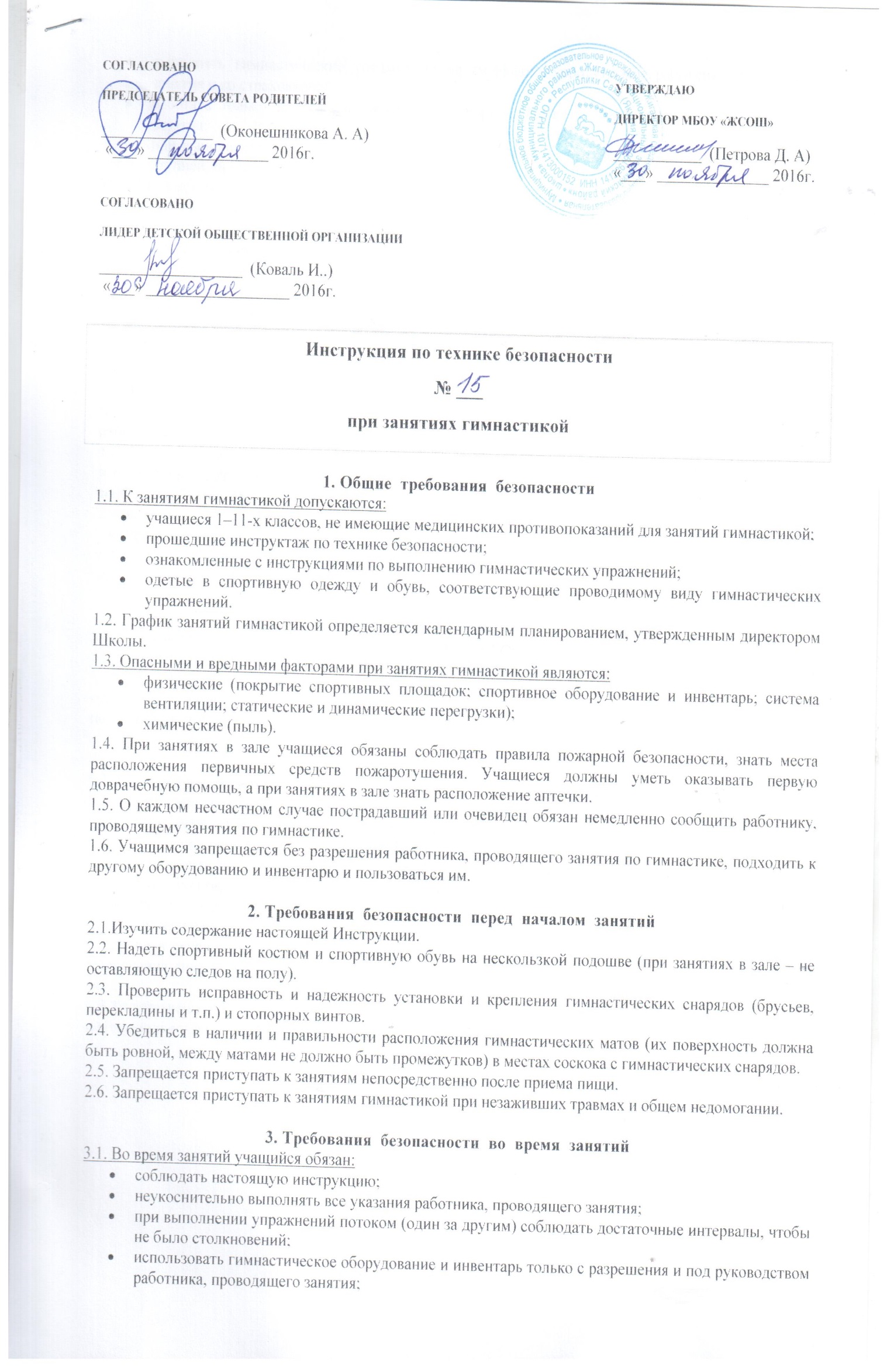 выполнять гимнастические упражнения на снарядах в присутствии работника, проводящего занятия и со страховкой;работать только на том гимнастическом снаряде, который указан работником, проводящим занятия;при выполнении прыжков и соскоков с гимнастических снарядов приземляться мягко на носки ступней, пружинисто приседая.3.2. Учащимся запрещается:выполнять упражнения на неисправном гимнастическом оборудовании;стоять близко от других учащихся, выполняющих упражнения;самостоятельно осуществлять переход на другой гимнастический снаряд;выполнять упражнения на гимнастических снарядах с влажными ладонями;выполнять любые действия без разрешения работника, проводящего занятия;использовать гимнастическое оборудование и инвентарь не по прямому назначению;производить самостоятельно разборку, сборку и ремонт гимнастических снарядов.4. Требования  безопасности  в  аварийных  ситуациях4.1. При возникновении во время занятий болей в суставах, мышцах, появлении покраснения кожи и (или) потертостей на ладонях, а также при плохом самочувствии прекратить занятие и сообщить об этом работнику, проводящему занятия по гимнастике.4.2. При возникновении чрезвычайной ситуации (обнаружении неисправности гимнастических снарядов и (или) приспособлений, появлении посторонних запахов, задымлении, возгорании и т.п.) немедленно сообщить об этом работнику, проводящему занятия по гимнастике и действовать в соответствии с его указаниями.4.3. При получении травмы сообщить об этом работнику, проводящему занятия. При необходимости и возможности помочь работнику, проводящему занятия, оказать пострадавшему первую медицинскую помощь.5. Требования  безопасности  по  окончании  занятий5.1. Сдать использованный инвентарь работнику, проводящему занятия по гимнастике.5.2. С разрешения работника, проводящего занятия, пойти в раздевалку, переодеться.5.3. При обнаружении неисправности гимнастического оборудования, а при занятиях в зале, кроме того, при обнаружении неисправности системы вентиляции, работы сантехнических систем, нарушения целостности окон проинформировать об этом работника, проводящего занятия по гимнастике.6. Заключительные положения6.1. Проверка и пересмотр настоящей инструкции осуществляются не реже одного раза в 5 лет.6.2. Инструкция должна быть досрочно пересмотрена в следующих случаях:при пересмотре межотраслевых и отраслевых правил и типовых инструкций по охране труда;при изменении условий проведения занятий по гимнастике;при внедрении нового гимнастического оборудования и (или) технологий;по результатам анализа материалов расследования аварий, несчастных случаев;по требованию представителей органов по труду субъектов Российской Федерации или органов федеральной инспекции труда.6.3. Если в течение 5 лет со дня утверждения (введения в действие) настоящей инструкции условия выполнения гимнастических упражнений не изменяются, то ее действие продлевается на следующие 5 лет.6.4. Ответственность за своевременное внесение изменений и дополнений, а также пересмотр настоящей инструкции возлагается на инструктора-методиста по безопасности.